ПОЯСНЮВАЛЬНА ЗАПИСКА№ ПЗН-67921 від 26.06.2024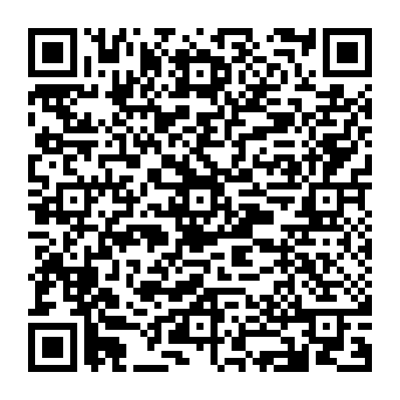 до проєкту рішення Київської міської ради: Про передачу громадянці Борис Ользі Галактіонівні у приватну власність земельної ділянки для ведення колективного садівництва на  вул. Вишневій, 26 (ОБСЛУГОВУЮЧИЙ КООПЕРАТИВ «САДІВНИЧИЙ КООПЕРАТИВ «ВІКТОРІЯ») у Дарницькому районі міста Києва, мікрорайон ОсокоркиФізична особа:2. Відомості про земельну ділянку (кадастровий № 8000000000:96:042:0016).Обґрунтування прийняття рішення.Відповідно до Земельного кодексу України та Порядку набуття прав на землю із земель комунальної власності у місті Києві, затвердженого рішенням Київської міської ради                від 20.04.2017 № 241/2463, Департаментом земельних ресурсів виконавчого органу Київської міської ради (Київської міської державної адміністрації) розроблено проєкт рішення Київської міської ради «Про передачу громадянці Борис Ользі Галактіонівні у приватну власність земельної ділянки для ведення колективного садівництва на  вул. Вишневій, 26 (ОБСЛУГОВУЮЧИЙ КООПЕРАТИВ «САДІВНИЧИЙ КООПЕРАТИВ «ВІКТОРІЯ») у Дарницькому районі міста Києва, мікрорайон Осокорки»Мета прийняття рішення.Метою прийняття рішення є забезпечення реалізації встановленого Земельним кодексом України права громадянки на оформлення права власності на землю.Особливі характеристики ділянки.Стан нормативно-правової бази у даній сфері правового регулювання.Загальні засади та порядок передачі земельних ділянок у власність зацікавленим особам визначено Земельним кодексом України та Порядком набуття прав на землю із земель комунальної власності у місті Києві, затвердженим рішенням Київської міської ради                        від 20.04.2017 № 241/2463.Проєкт рішення не стосується прав і соціальної захищеності осіб з інвалідністю та не матиме впливу на життєдіяльність цієї категорії.Проєкт рішення не містить службової інформації у розумінні статті 6 Закону України «Про доступ до публічної інформації».Проєкт рішення містить інформацію про фізичну особу (персональні дані) у розумінні статей 11 та 21 Закону України «Про інформацію» та статті 2 Закону України «Про захист персональних даних».Фінансово-економічне обґрунтування.Реалізація рішення не потребує додаткових витрат міського бюджету.Прогноз соціально-економічних та інших наслідків прийняття рішення.Наслідками прийняття розробленого проєкту рішення стане реалізація громадянкою своїх прав на приватизацію земельної ділянки, яка перебуває у її користуванні.Доповідач: директор Департаменту земельних ресурсів Валентина ПЕЛИХПІБ:                Борис Ольга ГалактіонівнаКлопотання:     від 14.06.2024 номер 555627503 Місце розташування (адреса):мікрорайон Осокорки, ОК "СК "Вікторія", вул. Вишнева, 26 у Дарницькому районі міста Києва  Площа:                                         0,1021 га Вид та термін користування:право в процесі оформлення (власність) Категорія земель:землі сільськогосподарського призначення Цільове призначення:                    01.06 для колективного садівництва Наявність будівель  і споруд на ділянці:Земельна ділянка забудована садовим будинком загальною площею 57,5 кв.м, який належить на праві приватної власності Борис Ользі Галактіонівні, реєстраційний номер об'єкта нерухомого майна 2163103580000, запис про право власності від 02.09.2020 № 38083415 (інформаційна довідка з Державного реєстру речових прав на нерухоме майно про реєстрацію права власності від 27.06.2024 № 384618181). Наявність ДПТ:Детальний план території відсутній. Функціональне призначення  згідно з Генпланом:Відповідно до Генерального плану міста Києва та проекту планування його приміської зони на період до 2020 року, затвердженого рішенням Київської міської ради від 28.03.2002 № 370/1804, земельна ділянка за функціональним призначенням належить до території житлової садибної забудови (на розрахунковий період) (кадастрова довідка з містобудівного кадастру Департаменту містобудування та архітектури виконавчого органу Київської міської ради (Київської міської державної адміністрації) замовлення                                  від 27.02.2024 № 00508761). Правовий режим:Земельна ділянка належить до земель комунальної власності територіальної громади міста Києва. Розташування в зеленій зоні:Земельна ділянка не входить до зеленої зони.	 Інші особливості:Рішенням Київської міської ради від 28.12.2010                                  № 526/5338 обслуговуючому кооперативу «Садівничий кооператив «Вікторія» передано у довгострокову оренду на 24 роки земельні ділянки для ведення колективного садівництва у мікрорайоні Осокорки  Дарницького району м. Києва, зокрема і земельну ділянку площею 4,1229 га (кадастровий номер 8000000000:96:042:0001). Термін дії договору оренди земельної ділянки від 10.10.2015 № 4583 до 10.10.2039. На підставі технічної документації із землеустрою щодо поділу та об’єднання земельних ділянок, яку погоджено Департаментом земельних ресурсів виконавчого органу Київської міської ради (Київської міської державної адміністрації) листом від 21.07.2020 № 05716-13014, земельну ділянку площею 4,1229 га (кадастровий номер 8000000000:96:042:0001) поділено та сформовано             43 земельних ділянки, у тому числі і земельну ділянку площею 0,1021 га з кадастровим номером 8000000000:96:042:0016.Громадянка Борис О.Г. є членом обслуговуючого кооперативу «Садівничий кооператив «Вікторія» (довідка від 19.06.2021 № 24/21). Проєктом рішення передбачається передати громадянці Борис О.Г. у власність  земельну ділянку площею 0,1021 га для колективного садівництва в мікрорайоні Осокорки Дарницького району міста  Києва.Нотаріально засвідченою заявою від 11.11.2020, зареєстрованою в реєстрі за № 247, обслуговуючий кооператив «Садівничий кооператив «Вікторія» надав згоду на припинення права оренди земельної ділянки площею 0,1021 га (кадастровий номер ділянки 8000000000:96:042:0016).Зазначаємо, що Департамент земельних ресурсів не може перебирати на себе повноваження Київської міської ради та приймати рішення про передачу або відмову в передачі у приватну власність земельної ділянки, оскільки відповідно до пункту 34 частини першої статті 26 Закону України «Про місцеве самоврядування в Україні» та статей 9, 122 Земельного кодексу України такі питання вирішуються виключно на пленарних засіданнях сільської, селищної, міської ради.Зазначене підтверджується, зокрема, рішеннями Верховного Суду від 28.04.2021 у справі № 826/8857/16, від 17.04.2018 у справі № 826/8107/16, від 16.09.2021 у справі № 826/8847/16.Зважаючи на вказане, цей проєкт рішення направляється для подальшого розгляду Київською міською радою відповідно до її Регламенту.Директор Департаменту земельних ресурсівВалентина ПЕЛИХ